FUNDACIÓN EDUCATIVA DE MONTELIBANO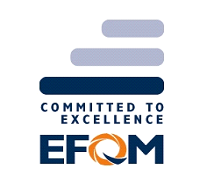 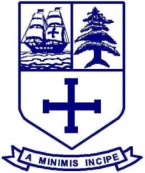 Montelíbano – CórdobaDEPARTAMENTO DE LENGUAJE Y COMUNICACIÓNTEXTOS PERSUASIVOSESTUDIANTE______________________________  GRADO 8°   A B C D         FECHA: ________________ARGUMENTAR PARA PERSUADIR: LA EDITORIALPROPÓSITOComprender y distinguir textos argumentativos persuasivos, mediante su análisis, a fin de tomar posición crítica propia, tanto en forma oral como por escrito.AprendizajeReconocer la situación comunicativa del texto argumentativo persuasivo.SITUACIÓN COMUNICATIVA DEL TEXTO ARGUMENTATIVO PERSUASIVO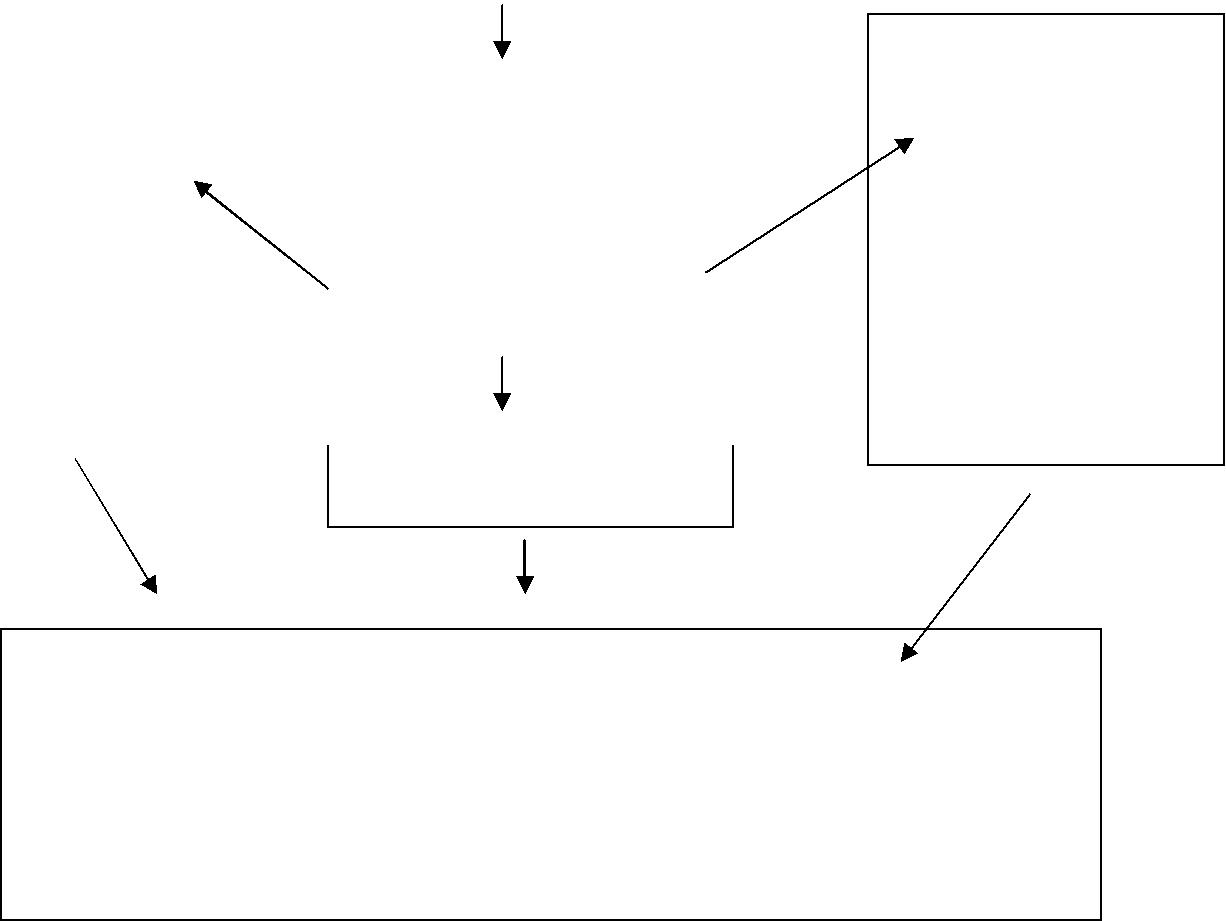 Enunciatario(quien lee o escucha)-Activa sus conocimientos previos sobre el tema.-Construye su opinión.-Toma decisiones para modificar o no su opinión.Contexto-Tiempo y lugar de la producción y recepción del texto.-Ideas o expectativas compartidas socialmente sobre algún tema polémico.-Conocimientos del enunciatario sobre el tema.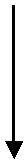 	Efecto de sentido-Conseguir la adhesión del otro.-Incidir en sus actitudes, valores o comportamientos.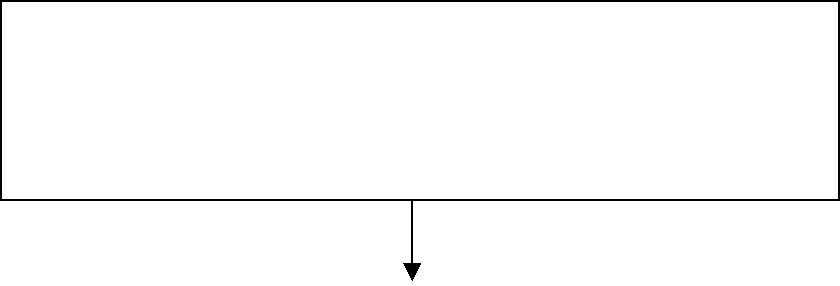 Acciones-El enunciatario modifica su conducta.Estrategias de enseñanza-aprendizajeACTIVIDAD1.  Lee el siguiente texto.Texto 1Más víctimas por abortoJulián López Amozurrutia. Sacerdote y teólogo católicoUno de los argumentos equívocos más manipulados durante el proceso que llevó a la ampliación de causas de despenalización del aborto en la ciudad de México fue el pragmatista: los abortos seguirán realizándose aunque no se despenalizara el aborto, pero se realizarían en sombrías clínicas clandestinas. Sería mejor, según esta postura, que la legislación y su implementación por parte de las autoridades garantizara las condiciones higiénicas del asesinato velado con el eufemismo “interrupción del embarazo”. A ello se añadía la milagrosa barrera de las 12 semanas que significaba, en un acto de prestidigitación científica, el tope en el que el nefasto hecho entraría en los márgenes de lo razonable.Lo ocurrido en días pasados en el hospital Balbuena es alarmante. Puso en evidencia que el ropaje legislativo con el que se cubría una infamia que atenta contra los más desprotegidos entre los desprotegidos –una criatura en el seno de su madre- no respetó, en su aplicación, ni los mínimos márgenes éticos que los mismos propugnadores de la ley se habían impuesto, y esto apenas a unos meses de su promulgación. Si la vida no se respeta antes de las 12 semanas, tampoco se respetará después.Inevitablemente, aún dentro de la lógica perversa de la legislación vigente, surge la pregunta sobre cuántos de los abortos ya realizados habrán respetado las 12 semanas, así como las condiciones en las que se habrán llevado a cabo estas aniquilaciones de seres humanos. En el fondo se presenta la ligereza con el que algún “médico seguro” puede proceder. Las “clínicas seguras” no existen.Con asombro leí en algunos comentarios que lo sucedido seguramente alegraría a quienes nos oponemos al aborto, porque nos daría argumentos para cuestionar la aplicación de la ley. Definitivamente, nos da argumentos, pero de ninguna manera podemos alegrarnos. Quienes esto dicen no entienden las razones que mueven la defensa de la vida desde su concepción hasta su desenlace natural, a saber, el respeto inalienable de la persona humana, especialmente la más débil, sino que plantean todo desde la lógica de fuerzas políticas.Ahora, a las más de 5 mil víctimas inocentes hemos de añadir el caso de una niña, menor de edad, su bebé en gestación y su familia, que arropada por una ley que les dijo que aquello estaba bien, que no pasaba nada, buscó una aparente solución y se encontró con dos vidas más truncadas. Esto no puede más que ocasionar una profunda tristeza.Una adolescente y su hijo de 17 semanas de gestación son los rostros concretos de una situación “legal” que no protege a sus ciudadanos. Lamentamos profundamente la tragedia de este caso, así como de los ya miles de casos que han marcado la existencia de mujeres con un aborto. Un camino que nos denigra como especie, como sociedad y como individuos no puede considerarse razonable.Más allá de la legislación, sigue quedando en el aire la cuestión de una oportuna y adecuada educación sexual. La “información” sobre los procesos de reproducción, si no va acompañada por una serie de principios y valores que fomenten una verdadera “formación” de las personas, y que aterriza en nuestros comportamientos concretos, en vez de favorecer una sociedad responsable tiende a proponer el hedonismo y la falta de compromiso ante las acciones realizadas. La condición sexuada del ser humano es una de las más nobles y hermosas obras del Creador.Si hoy somos tan sensibles a la importancia de una adecuada alimentación para cuidar la salud física, no deberíamos prestar menos atención a la salud sicológica y espiritual.López Amozurrutia, Julián. “Más víctimas por aborto ”. en El Universal. 27 de febrero de 2008.Con base en la información que acabas de leer vamos a construir el esquema de la Situación Comunicativa del texto Argumentativo Persuasivo. 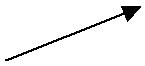 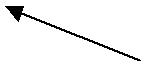 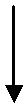 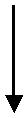 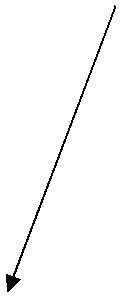 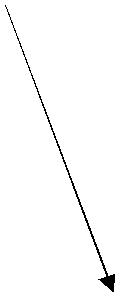 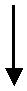 ContextoEl Artículo de opinión apareció el día 27 de febrero de 2008 en el periódico “El Universal”. Casi un año después de que se aprobara la despenalización del aborto en la ciudad de México.En este texto el enunciador continúa la polémica acerca de la aprobación de esta ley y pone en tela de juicio su validez y eficaciaEfecto de sentidoA través de su discurso el enunciador (Julián López Amozurrutia), sacerdote y teólogo católico, busca incidir en la opinión de los lectores para que reconozcan y acepten que el aborto es un asesinato, una aniquilación de ser humano, un camino que nos denigra como especie, como sociedad y como individuos.La ley aprobada es una infamia, pues deja desprotegidos a víctimas inocentes y nos convierte en una sociedad irresponsable.AccionesPretende que el lector modifique su opinión; que rechace el aborto y rescate los valores de una sociedad responsable que respeta la vida.3. Lee el texto 2 “Siempre a favor de la vida” y construye la situación comunicativa argumentativa persuasiva.AprendizajeDefine la situación argumentativa del texto.TemáticaSituación argumentativaCuando escuchas lo que los políticos o los personajes relevantes en una sociedad se dicen entre sí o al dirigirse a un público a través de los medios audiovisuales o de manera escrita en los editoriales o en las páginas de opinión de un periódico o revista, hacen detenerte a reflexionar en la importancia que adquiere el uso de argumentos empleados para transformar las opiniones, posiciones o actitudes en relación a algún tema entre el que habla y el que escucha y viceversa; es decir, el enunciador trata de convencer al enunciatario de sus puntos de vista e incidir en su forma de pensar y de actuar.Es necesario, por tanto, reconocer y diferenciar los discursos y/o textos argumentativos de los de otro tipo, identificando sus principales características en una situación de comunicación y los procedimientos de persuasión que emplean; así como, su intención y la situación en la que se presentan, que va desde la controversia entre la persuasión o manipulación del pensamiento o sentimientos del enunciatario, hasta los acuerdos o desacuerdos de sus ideas.En estos textos tienen como propósito la persuasión o convencimiento para intervenir en la manera de pensar del enunciatario, para lograrlo utilizan recursos que funcionan como marcas de su intención comunicativa.Finalmente, se puede decir que el discurso argumentativo, es aquel en donde el enunciador asume una posición frente a un tema de la vida cotidiana, la formula como tesis y argumenta, toma, desde luego, muy en cuenta al enunciatario con el propósito de persuadirlo o convencerlo a favor de su postura o ideas manifestadas en el discurso; asimismo, la situación de argumentación se define al formular las siguientes preguntas:¿Quién argumenta a quién? ¿Sobre qué tema? ¿Con qué propósito? ¿Contra quién o contra qué? Estrategias de enseñanza-aprendizajeACTIVIDAD 1.  Lee detenidamente el siguiente texto.Texto 2Equidad y GéneroSiempre a favor de la vidaRosa María OrozcoEstar a favor de la vida es buscar la forma de que todos los niños y las niñas puedan nacer siendo amados, cuidados protegidos y alimentados ¿No es acaso el sueño de toda madre?Estar a favor de la vida es sentirnos agobiados por la explotación, la miseria, la desnutrición, el hambre y el abandono de millones de infantes en el mundo.¿Dónde están las madres de esos niños que sufrirán en la desesperanza un dolor eterno?¿Cuántos de ellos tendrán la sobrehumana voluntad p ara cambiar su destino? ¿Sus madres podrán sentirse satisfechas de las posibilidades de vida que les dieron? Hijos condenados a una vida a medias, miserable y desgraciada. ¿Acaso las estadísticas no nos muestran que en nuestro país los niños de la calle difícilmente alcanzan los 18 años de vida?¿Dónde están todas esas parejas que no pueden tener hijos y que esperan con ansia poder adoptar uno?Para hacerlo sólo deberían recorrer las calles de la ciudad de México, donde deambulan miles de niños para los que tener un hogar es algo imposible, un milagro.Estar a favor de la vida es defender la existencia y la dignidad de cada ser humano: débil o fuerte, torpe o inteligente, sano física y mentalmente o con alguna discapacidad.Estar a favor y en defensa de la vida es indignarse y entristecerse profundamente, por las guerras absurdas; por la existencia de niños con severas lesiones cerebrales y motrices producto de la desnutrición y por la muerte de miles de seres humanos por hambre o enfermedades que en condiciones normales serían fácilmente curables, pe ro indignarse o sentir tristeza no es suficiente.Estar a favor de la vida es realizar grandes, fuertes y continuas acciones en contra de este cruel atentado a los derechos humanos.¿Por qué entonces, sin piedad, se enarbola el estandarte a favor de la vida con el propósito de enjuiciar a mujeres que han resultado embarazadas mediante un hecho tan abominable como es la violación?¿Por qué? ¿Quiénes somos nosotros, simples mortales para erigirnos en jueces y verdugos de la víctima, que además de sufrir el brutal ultraje que da encinta?Como si no fuera suficiente que se mancillara su cuerpo, también será obligada a que otros decidan qué hacer con sus entrañas. ¿Acaso no podemos dejarle al menos la dignidad para decidir libremente? Su determinación, cualquiera que ésta sea, será dolorosa y difícil, pero también tan personal... tan íntima. Ese derecho le pertenece porque después, en la realidad lo hemos visto, deberá continuar sola su camino.No hay excepciones, dicen inflexibles quienes están en contra del aborto (El Vaticano concedió a monjas violadas durante la guerra de independencia del Congo, el permiso excepcional para interrumpir el embarazo). Por supuesto que hay excepciones, aunque la víctima no sea monja.El problema del aborto no está exento de la problem ática de inequidad que aún mantiene a la mujer en desventaja con respecto al hombre. Las mujeres, sin mayor discusión, debemos tener derecho a tomar y asumir la responsabilidad de nuestras propias decisiones de acuerdo con nuestra circunstancia y nuestros valores. Es nuestro derecho y también nuestro deber como seres adultos, pensantes y libres.En palabras del ex presidente francés Valery Giscard –católico, por cierto-: “Cada cual debe respetar los imperativos de su conciencia o de su fe, pero no decidir por los demás”.Para finalizar, sólo otra pregunta: ¿Cuántos de los que están a favor o en contra del aborto, en el caso de una violación, han estado en los zapatos de la víctima? Es fácil juzgar e incluso condenar una circunstancia ajena. Como decía mi abuelita, que en paz descanse, los toros se ven mejor desde la barrera.Orozco, Rosa María. “Siempre a favor de la vida”. en http://www.issste.gob.mx/website/comunicados/nosotros/octubre2000/siempre.htmlDe la lectura del texto anterior se podemos contestar las preguntas fundamentales de una situación argumentativa. a.	¿Quién argumenta a quién?La enunciadora-autora Rosa María Orozco argumenta a la opinión pública. Expresa su postura de manera clara: estar a favor de la vida es defender la existencia y la dignidad de cada ser humano.b.	¿Sobre qué tema?El aborto en caso de una violación.c.	¿Con qué propósito?Persuadir y convencernos de que sólo se puede estar a favor de la vida cuando se defiende la dignidad del ser humano y la mujer que fue ultrajada tiene derecho a decidir libremente qué hacer bajo estas circunstancias.d.	¿Contra quién o contra qué?Contra quienes enjuician e intervienen en las decisiones de una mujer cuando es violada y queda embarazada.3.	Ahora tú, con el texto 1 “Más víctimas por abort o” contesta las preguntas anteriores.AprendizajeIdentifica la argumentación como proceso de persuasión y convencimiento.TemáticaLa argumentaciónLa argumentación es una forma de esquematizar la realidad, una representación de ella; una actividad discursiva donde el enunciador presenta una serie de razonamientos (argumentos) para defender su posición o postura respecto a un tema cotidiano. Quien argumenta jamás debe titubear o mostrar inseguridad, sino estar plenamente convencido y seguro de la posición ante el tema que expone.Para lograr el convencimiento, persuasión o modificación de actitudes por parte del enunciatario, el enunciador presenta varias estrategias, entre otras podemos señalar la organización textual y una serie de recursos retóricos o lingüísticos para llamar la atención en lo que se dice y cómo lo dice en el caso de los diferentes recursos retóricos.Organización textualEsta presentación se asocia con el orden lógico en la exposición de las ideas y ayuda al lector a seguir el contenido del texto o discurso: jerarquizar y discriminar información en función de su propósito de lectura y asumir una posición al respecto.La organización textual de un texto cuyo propósito es convencer o persuadir, se conformade tres partes: tesis, cuerpo argumentativo y conclusión.TesisEs una aserción, aseveración o afirmación, incluso una negación que expresanideas completas, las cuales señalan el punto de vista que propone y defiende el enunciador a través de argumentos o razonamientos.La tesis puede ser explicita o implícita (no aparece por escrito, pero se deduce a partir de ciertas marcas textuales).Cuerpo ArgumentativoSon ideas, pruebas o razones que ofrece el enunciador para sostener y defender la tesis. Tienen como objetivo convencer a los enunciatarios del punto de vista del enunciador o provocar una inclinación favorable a su opinión.ConclusiónGeneralmente es la parte final del texto, en ella se refuerza categóricamente la tesis e incluso, en algunas ocasiones invita a la acción.Estos elementos textuales no necesariamente los encontramos en el orden expuesto con anterioridad, sino que pueden estar en cualquier parte del texto.A continuación se exponen una serie de puntos guía para poder localizar la tesis expuesta en un texto.IDENTIFICACIÓN DE TESIS 6Algunos recursos para su localización dentro de un texto.Suele aparecer en el título del texto.Posee una fuerte carga semántica: significa mucho. Se repite constantemente a lo largo del texto.Es objeto de diferentes reformulaciones: enunciados similares o sinónimos. Se habla o predica mucho de ella.El enunciador la defiende con muchas razones (argumentos). El enunciador emite valoraciones a favor de ella.Se ejemplifica sobre ella de diversas formas.No se puede eliminar del texto, pues de hacerlo, éste perdería todo su sentido.Puedes antecederle mentalmente la partícula YO PIENSO QUE… Aunque encuentres varias afirmaciones a las que puedas antecederle la partícula señalada, la tesis corresponderá a la que evidencie mayor grado de generalización.Estrategias de enseñanza-aprendizajeACTIVIDAD1.	Lee con detenimiento el siguiente texto y observa la estructura argumentativa; tesis (se encuentra subrayada), argumentos (área sombreada) y conclusión (letras cursivas).Texto 3Aborto y Estado laicoIván RestrepoEl debate sobre la despenalización del aborto en el Distrito Federal mostró que el licenciado Felipe Calderón y sus correligionarios no entienden lo que es un Estado laico, y quieren convertir a México en una extensión del Vaticano. Su esposa, la señora Margarita, rompió la promesa de no recorrer el lamentable camino por el que transitó su antecesora en Los Pinos y llamó a defender la vida, algo que inoportunamente también hizo su esposo.Por su parte, el encargado de los asuntos religiosos en la Secretaría de Gobernación, Florencio Salazar, con prontitud absolvió a la Iglesia católica de intolerante, culpando de ello a los partidos que, por proponer y aprobar la nueva legislación, reciben todo tipo de ataques de la jerarquía eclesiástica y sus grupos afines.Esos jerarcas, encabezados por el cardenal Rivera, fracasaron en movilizar a la población en torno al símbolo guadalupano para impedir la aprobación de una legislación que corresponde al mundo civil, no al canónico. No lo lograron, pese a contar con el apoyo de espacios a modo en los medios de comunicación masiva y de los grandes empresarios, muchos de los cuales, vaya moral, tienen como guía espiritual al padre Marcial Maciel.La mentira y la desinformación se usaron y siguen usando para confundir a la población sobre los alcances de la nueva legislación. Esto incluyó el campo científico: el Colegio de Bioética, del que hacen parte los más prestigiosos especialistas con que cuenta el país, fue muy claro en su apoyo a la despenalización, citando numerosos argumentos científicos (el embrión de 12 semanas no es ni un individuo biológico ni tampoco una persona, como sostienen los que se oponen al aborto); refrendó el derecho que tienen las mujeres de decidir sobre su propio cuerpo y su salud, y reconoció que las más pobres sufren discriminación y desigualdad porque no cuentan con los recursos para, en caso necesario, efectuarse un aborto bien practicado, como sí los tienen las mujeres pudientes que acuden a las clínicas del país o a las del sur de Estados Unidos.La respuesta a los argumentos del Colegio de Bioética corrió por cuenta de una catarata de academias y comisiones de derechos humanos y bioética de las que nunca se tuvo noticia. Si nos atenemos a su número, ningún país cuenta con tantas organizaciones de ese tipo. Así son los milagros cuando salen del manto eclesiástico. En un desplegado piden "abortar" la ley propuesta, "no la vida". La Iglesia y su partido extienden así su membresía más allá de Pro Vida o la fantasmal Unión Nacional de Padres de Familia. Precisamente el señor Serrano Limón alertó que con la citada legislación vendrá la hecatombe para México. No pasó eso en los numerosos países de mayoría católica, como Francia, donde el aborto se encuentra despenalizado desde hace lustros.Cabe recordar que cuando a mediados de los años 70 se aprobó allí interrumpir el embarazo bajo ciertas circunstancias, el presidente Valery Giscard, católico convencido, soportó la presión del Vaticano, pero no dudó en afirmar que su deber era respetar y hacer respetar el Estado laico, y no imponer sus convicciones personales a sus gobernados, libres de practicar la religión que deseen, pero también de observar y hacer cumplir la ley civil y que ésta responda a la realidad que vive la sociedad. Bueno, hablamos de un estadista. Otro católico, el presidente Romano Prodi, enfrenta hoy la furia vaticana por alentar las uniones de convivencia en Italia, medida que tiene el apoyo de las mayorías.Según encuestas, 55 por ciento de la población mexicana está de acuerdo con despenalizar el aborto. Sin embargo, la Iglesia y su partido ignoran la realidad. Quieren una sociedad a la medida de sus dogmas. Fuera de ella está el infierno. Manejado exclusivamente por hombres, el Vaticano aseveró recientemente que el aborto, la eutanasia, la píldora del día siguiente, los laboratorios donde se manipulan los embriones y los parlamentos que aprueban leyes contrarias al "ser humano" (es decir, a lo que enseña la Iglesia) son "terroristas". Aquí, el PAN y sus grupos fascistas, el cardenal acusado de proteger la pederastia, son la verdad y la vida. En lo personal, no quiero esa verdad ni esa vida.Restrepo, Iván. “Aborto y Estado laico”. La Jornada. Lunes 30 de abril de 2007.6 López Camacho, Oscar. en Seminario de Producción de Paquetes Didácticos. Área de Lenguaje y Comunicación. Enfoque Comunicativo III. Taller de Lectura, Redacción e Iniciación a la Investigación Documental III . p 32-33.Después de leer el texto, pudiste verificar cómo todo texto argumentativo posee una estructura básica que proporciona quien escribe una opinión o punto de vista acerca de un tema polémico.Ahora te proponemos que realices el mismo ejercicio para localizar en el siguiente artículo titulado “Ser o no ser viable: ¿es esa la cuestión?”, la organización textual y sus elementos imprescindibles. ¿Quién es el enunciador? ¿Quién es el enunciatario? ¿Sobre qué tema se habla? Subraya la tesis que se plantea. Transcribe dos o tres argumentos que sustentan la tesis. Parafrasea la conclusión. Escribe tu opinión acerca del texto leído. Texto 4Ser o no ser viable: ¿es esa la cuestión?Algunos establecen una discriminación radical: los embriones y fetos viables serían más importantes que los no viablesFernando Pascual.Poner fronteras puede llevar a pensar que lo que se encuentra a un lado de la frontera es distinto de lo que se encuentra al otro lado.En el mundo moderno hay personas interesadas en establecer fronteras para indicar que existen distintos tipos de embriones y fetos. Unos serían “viables” al estar bien desarrollados, al ser sanos. Otros serían los “no viables”, porque todavía son muy pequeños o porque tienen defectos o enfermedades más o menos graves.Establecida la frontera, algunos establecen una discriminación radical: los embriones y fetos viables serían más importantes que los no viables. Incluso sería correcto, dicen, permitir la eliminación de los segundos sin mayores problemas. Total: son tan pequeñitos, o están tan estropeados, que su vida y su muerte depende de las decisiones de los adultos.Las leyes que permiten el aborto en las primeras doce semanas o en casos de enfermedades son el resultado de esta mentalidad. Una mentalidad que olvida que todos los seres humanos fuimos primero embriones, luego fetos, luego niños. Una mentalidad profundamente discriminatoria, pues trata a algunos seres humanos como si fuesen “pre-humanos” o “sub-humanos”.Ante esta discriminación, hemos de recordar una verdad profunda que es la puerta para promover un mundo más justo: somos seres humanos desde el momento que empezamos a vivir, desde que se produjo la fecundación de un óvulo por un espermatozoide.Es cierto que reconocer lo anterior no es suficiente para garantizar la seguridad de nadie. En el mundo cada día son asesinados cientos de niños, adultos, ancianos. Pero también es verdad que decir que tú y que yo somos hombres, como lo es un embrión de pocas horas de vida, como lo es un feto que quizá no es viable, como lo es un niño que nace ciego, como lo es un joven que queda sin piernas después de un accidente de tráfico, es un paso fundamental para quitar discriminaciones que pueden ser el inicio de formas graves de abuso, de marginación, incluso de muerte.Matar a un ser humano inocente es siempre un delito muy grave. Matarlo con la excusa de que “no es viable” no deja de serlo. Una excusa más o menos ingeniosa no quita la gravedad de una injusticia.Demos a los seres humanos más pequeños, más indefensos, más necesitados de cariño y protección, ese nombre maravilloso que millones de madres han sabido darles desde el primer día que supieron lo que ocurría en sus entrañas: son hijos.Así promoveremos una civilización sin fronteras arbitrarias, una cultura de la justicia, de la paz y del amor. La que nos ha permitido vivir a ti y a mí, y la que permitirá la vida de todos los que vengan después de nosotros, si somos capaces de ofrecerles respeto y, sobre todo, amor. Pascual, Fernando. “Ser o no ser viable: ¿es esa la cuestión?” en http//:www.Catholic.net/sexualidadybioeticaAprendizajeIdentifica los diferentes recursos retóricos y lingüísticos en textos argumentativos persuasivos.TemáticaRecursos retóricos y lingüísticosSon elementos o estrategias que el enunciador utiliza a lo largo del texto con la finalidad de crear en el enunciatario un efecto de convencimiento.Cada uno de estos recursos o marcas tienen una función específica dentro del discurso.Es importante señalar que el enunciador elige los recursos que utiliza al expresar su punto de vista. Así encontramos textos argumentativos donde están presentes sólo algunos recursos retóricos y lingüísticos.Vocativo Se identifica cuando el enunciador se dirige a alguien en concreto y su objetivo es exhortar a participar en una acción determinada. El enunciador se asume en primera persona: es decir, utiliza el yo y el nosotros con el propósito de que el lector se sienta totalmente identificado con el enunciador y con el planteamiento de sus ideas.ejemplos:Llamamos a las conciencias de los Padres de Familia para que no abandonen el primo derecho de educar a sus hijos y que en este sentido refuercen la formación moral... Llamamos al valor de los jóvenes de México, para que ejerzan las virtudes propias y sus derechos con responsabilidad, respondiendo de sus actos con valor y respeto al primero de todos los derechos que es la vida misma. “Desplegado de prensa ante la despenalización y legislación del aborto en el Distrito Federal”. en Boletín Informativo de la Academia de juristas de México. 15 de mayo de 2007. http://academiadejuristas.blogspot.comModo imperativo Indica al enunciatario lo que debe hacer, es una orden. ejemplos: “Nunca pensé en recurrir al aborto, sólo porque me creaba un problema. No me considero una mártir, pero realmente no creo que tu viera opción después de estar ya embarazada. Piénsalo”. “Si has sufrido el dolor de un aborto, llama al teléfono...” Mi novio me dice cómo debo sentirme, qué debo hacer, y después desaparece cuando realmente lo necesito. Ahora todo depende de mi. Pero ¿abortar? Yo no. Tengo que vivir con la decisión que tomé. Lo conseguiremos.” “El aborto: una estrategia fallida.” en www.conoze.com.“Todas las personas queremos que se acaben los abortos.” “Todas deseamos que ya nunca ninguna mujer se vea afectada a la dura decisión de realizarse un aborto.” Lamas, Marta. “Procreación: ¿asunto público o privada?. 28 de junio de 2004. en www.listas.rds.hn/mujeres.Preguntas retóricas Tienen como finalidad que el enunciatario reflexione o se cuestione sobre el planteamiento y exposición del punto de vista del autor y adopte la misma postura y pase a formar parte de sus adeptos.ejemplos:El niño en su primera etapa de desarrollo en el vientre materno tiene derecho a vivir y es inocente... no hay pena de muerte para el culpable. ¿Por qué vamos a matar al inocente? Solórzano, Elida. “Algunas reflexiones a considerar contra el aborto”. en www.corazones.org. SCTM. Febrero de 2002¿Puede una democracia tolerar la ofensa a la dignidad humana que supone meter a la cárcel a una mujer por haber tomado una decisión libre y autónoma sobre su propio cuerpo? ¿Qué es lo que la penalización del aborto genera en la práctica? ¿A caso la tipificación penal ha disminuido su incidencia? Cabonell, Miguel. “Discutiendo sobre el aborto”. El Universal. 19 de octubre de 2007.Valoraciones Son consideradas juicios de valor porque a través de ellas el enunciador va calificando lo que dice y asume una posición respecto al problema que aborda.Este recurso también es considerado persuasivo ya que busca que el enunciador se adhiera a las calificaciones o descalificaciones que se van presentando a lo largo del discurso.ejemplos:El día martes de este mes y año los mexicanos hemos sido testigos de la falta de respeto a nuestros máximos ordenamientos legales po sitivos y un total desprecio a los más elementales derechos de todos los seres hum anos que Legisladores del Distrito Federal han perpetrado en contra del derecho a la vida de millones de bebés en México.-	Nuestro  Estado  de  Derecho  ha  sido  alterado  con  terrible  impunidad  y  nuestracoherencia como Nación está puesta en duda aún en e l concierto internacional...-	...no sólo es inhumano e ilegal el reconocimiento a la validez del aborto, sino quetambién es violatorio a toda norma internacionalmente reconocida...“Desplegado de prensa ante la despenalización y legislación del aborto en el Distrito Federal.” en Boletín informativo de la Academia de juristas de México. 15 de mayo de 2007. http://academiadejuristas.blogspot.com-	Lamentablemente el debate sobre el aborto ha arrojado mayores intransigencias. Está entrampado ; más que razones y argumentaciones, reinan las des calificaciones y amenazas. Conclusión: todos somos asesinos, los que están a favor de la despenalización se llenan de sangre y cometen crímenes contra seres inocentes. Los abortistas, por su parte, propician la muerte de miles de mujeres pobres que practican el aborto clandestino.En suma, el debate en torno al aborto y la cultura de la vida está empobrecido por los propios actores clericales que llegan al extremo del chantaje, la amenaza, la culpabilización y extorsión moral de la sociedad . Barranco V., Bernardo. “El aborto y el Dios de la vida”. en La Jornada. 4 de abril de 2007.5. Respaldos de autoridadSon respaldos de autoridad las citas textuales, cifras, estadísticas, porcentajes, nombres de instituciones reconocidas y nombres de especialistas.El enunciador utiliza estos recursos con el fin de apoyar, resaltar, expresar mayor veracidad y reconocimiento a sus planteamientos, de esta forma quien lee o escucha reconoce y expresa su adhesión y convencimiento acerca de lo que se dice.ejemplos:-	Según cifras de la ONU, de 193 países que forman p arte de la organización, 189 permiten el aborto para salvar la vida de la mujer (sólo cuatro no lo permiten: Chile, El Salvador, Malta y la Santa Sede).122 países lo permiten para preservar la salud física de la mujer. 83 lo permiten en caso de violación o incesto. 76 lo permiten en caso de deterioro del feto. 63 por razones económicas y sociales. En países donde vive 40% de la población del mundo la sola petición de la mujer es suficiente para la interrupción del embarazo.Cabonell, Miguel. “Discutiendo sobre el aborto”. El Universal. 19 de octubre de 2007.Estrategias de enseñanza-aprendizajeACTIVIDADVuelve a leer los cuatro textos anteriores. Localiza y transcribe en cuadro que aparece a continuación los diferentes recursos retóricos y lingüísticos que el autor utiliza para persuadir o convencer a los enunciatarios sobre su punto de vista. AprendizajeEscribe textos propios cuyo propósito es persuadir y convencer.TemáticaEl proceso de escrituraLa escritura es una habilidad lingüística, una actividad dinámica porque a través de ella organizamos ideas o pensamientos, expresamos nuestros conocimientos y en ocasiones tratamos de influir sobre la gente que nos rodea. Es considerada como proceso recursivo porque transitamos por diferentes fases que culminan en la construcción de una composición escrita; existe un ir y venir en las diversas etapas de la escritura de acuerdo a las habilidades, destrezas y conocimientos que tenemos acerca del mismo proceso de la escritura, del tema que abordamos y el propósito que deseamos lograr.Las fases de la escritura son: planeación, textualización y revisión. Cada una tiene su desarrollo y propósito que a continuación se describe.1. PlaneaciónSe refiere a la manera de trabajar del enunciador; la técnica que utilizará para escribir y cómo la utilizará.En la planificación de la escritura se plantea el propósito del texto, se generan ideas (conocimientos previos sobre el tema) y se organizan las ideas formuladas. La planeación puede ser dirigida por el contenido o tema que se pretende escribir, por un esquema prototipo o por la propia inventiva del enunciador.2. TextualizaciónConsiste en la elaboración del producto. El enunciador manifiesta, crea y recrea sus conocimientos sobre un tema en cuestión. Escribe el texto sin perder de vista lo planeado en la fase anterior.3. Revisión y autocorrecciónLa revisión de un escrito es muy importante puesto que a través de ella se pretende obtener los mejores resultados de una composición escrita. Para realizarla se ponen en marcha operaciones como:Buscar los desajustes; se comparan aspectos correctos con aquellos que discrepan. Esta comparaciones se puede realizar con textos modelos que tienen la estructura o el contenido deseado, por ejemplo. b.	Hacer un diagnóstico de las causas del desajuste y se tiene dos posibilidades: cambiar el plan o modificar el texto.c.	Elegir el método más adecuado para modificar el texto (eliminar palabras, sustituirlas, rescribir fragmentos, etc).7d.  Realizar los cambios señalados en la revisión. La reescritura del texto.La fase de revisión es el proceso más importante de la composición escrita, puesto que en ella se observa su recursividad -al construir y reconstruir las ideas hasta llegar a lo que queremos decir-. Aquí se evalúan nuestros conoc imientos acerca del tema que se escribe, la planeación del texto, las habilidades en la redacción, detectar y señalar errores, con el fin de reescribir el texto.Es importante resaltar que todo escrito (borrador) estará sujeto a revisiones y correcciones las veces que sea necesario hasta lograr el propósito comunicativo deseado.Estrategias de enseñanza-aprendizajeACTIVIDADA continuación se presenta un ejemplo del proceso de escritura para redactar un texto argumentativo sobre el tema que se ha trabajado a lo largo de la unidad: el aborto. Fase de planeaciónEjemplo A favor del abortoLLUVIA DE IDEASEl aborto es un derecho. La mujer es la única persona que puede decidir sob re su propio cuerpo. La ley debe prevalecer por encima de las creencias religiosas. La iglesia ve al aborto como pecado. Antes de las 12 semanas de gestación, el feto todavía no es una persona (punto de vista científico). La ley permite el aborto (es legal) por 4 causas: riesgo de vida de la madre, malformación del feto, violación, y “resultado de una conducta culposa de la mujer embarazada”. El aborto es una realidad en nuestro país. El aborto clandestino es un problema de salud públ ica. Si el aborto se legaliza, se salvarán muchas vidas de mujeres que se practican abortos clandestinos. Las mujeres mueren al abortar. ¿Cuándo comienza la vida? Desde la fecundación (postura de la iglesia) o cuando es un feto; se considera persona y que ya tiene “vida humana” (postura científica). Las mujeres no abortan por gusto. Quienes están en contra del aborto, dicen respetar la vida, pero amenazan a sus opositores.Quienes se oponen son los mismos que no desean que los jóvenes tengan una educación sexual en las escuelas. Las consecuencias: embarazos no deseados. Es necesaria una reforma en nuestro país para legislar a favor del aborto. Cassany, Daniel. Construir la escritura. México, Piadós, 1999. pp 69-77. A partir de la lluvia de ideas se elabora un esquema previo donde ya se escribe (textualiza) la idea a defender (tesis), los argumentos y la conclusión. Fase de textualizaciónESQUEMA PREVIOTesis:La mujer es la única persona que debe decidir si quiere ser madre o no.Argumentos:*El aborto es una realidad en nuestro país. Algunos estudios indican que muchas mujeres mueren en nuestro país por practicarse un aborto mal realizado.*La iglesia prohíbe el aborto; es un pecado. Su argumento es que desde la fecundación ya se considera como persona y ya tiene vida.*Desde el punto de vista científico sólo se considera persona después de las doce semanas de gestación, cuando ya es feto.*El aborto no es por gusto; las mujeres abortan por diversas causas; se ven obligadas, por desesperación, temor al rechazo, a la falta de buenas condiciones económicas, embarazos no planeados.Conclusión:La ley debe prevalecer por encima de las creencias religiosas. La mujer debe elegir libremente si es o no madre. Lo que debería hacer la iglesia es fomentar una educación sexual en la escuela y en sus recintos para evitar tantos embarazos no deseados.3. Ahora se procede a elaborar un primer borrador donde se consideran las ideas escritas en el esquema previo.Fase de textualizaciónEjemploPRIMER BORRADORCuando religión y la ley se pelean en una sociedad, siempre debe ganar la ley, porque la ley es para todos los ciudadanos ricos o pobres que formamos parte de una sociedad. Todas las personas son libres de pertenecer a alguna religión, pero cada una tienen sus propias reglas y creencias particulares. Por lo cual, la ley debe valer más que la religión porque es para todos. La propuesta que han hecho los legisladores para despenalizar el aborto en la ciudad de México, dentro de las doce semanas de gestación del bebé, respetan las leyes que se han establecido hasta hoy.Es importante decir que el aborto es legal en cuatro situaciones diferentes: cuando la vida de la madre esta peligro, malformaciones del feto, por violación y por “resultado de una conducta culposa de la mujer embarazada”. Aun con esto que ya es legal, se quiere lograr que la mujer sea la única persona que pueda decidir libremente si qu iere ser madre o no. que nadie decida por ella y que sus creencias religiosas no le prohíban elegir libremente su futuro, porque la religión siempre dice que es un pecado y un asesinato el aborto.Los que están debatiendo por que el aborto sea leg al, deben tomar en cuenta las investigaciones que se han hecho en nuestro país y que señalan que el aborto ilegal o clandestino es un problema social en México. Y que si no se legaliza el aborto seguirán muriendo muchas mujeres porque van lugares donde no hay higiene, se los realizan mal y entonces hasta pueden morir en esos lugares.Se debe ver y tomar en cuenta los dos puntos de vista: lo que dice la iglesia (la religión) y el punto de vista científico. La iglesia dice que la vida comienza desde el momento de su fecundación y los científicos dicen que la vida comienza cuando el embrión se convierte en feto; después de las doce semanas.Yo creo que una mujer no aborta por puro gusto, aunque si hay algunas mujeres muy irresponsables, pero creo que no es una decisión tan fácil. Algunas veces son obligadas por los padres, porque tienen miedo de ser rechazadas por su pareja, porque ya no van a tener oportunidad de seguir estudiando, porque van a ser madres solteras, etcétera. Pero aun asi la mujer debe ser libre para elegir si aborta o no aborta.Yo pienso que ,los que se oponen al aborto porque piensan que es un pecado y un asesinato, deberían mejor pensar cómo nos deben educar para no estar en estas situaciones tan difíciles. Ya estamos en el siglo XXI y todavía no existe una verdadera educación sexual en las escuelas ni en algunas familias. Para evitar embarazos no deseados debemos saber cómo utilizar los métodos anticonceptivos y saber más acerca de n uestra sexualidad. La iglesia que es la que se opone debe actualizarse y por eso yo creo que es má s importante la ley que las creencias religiosas y la mujer es libre para decidir cuándo quiere ser madre. Y así seremos una sociedad libre y responsable.Se lee con detenimiento el borrador elaborado. En una primera revisión se indica la presencia de los aspectos básicos (estructura) d el texto argumentativo. Para que la revisión sea ágil y eficaz es recomendable responder las siguientes preguntas:Fase de Revisión8¿El texto consigue su finalidad de convencer?, ¿por qué? ¿El texto presenta una estructura adecuada? ¿Se distingue la tesis con claridad? ¿Y los argumentos? ¿Hay una conclusión? Justifica tu respuesta. ¿Está bien enunciada la tesis?, ¿por qué? ¿Los argumentos que emplea son convincentes?, ¿por qué? ¿La conclusión funciona como cierre del texto?, ¿por qué? Con base en esta revisión se realizan las correcciones necesarias (autocorrección) y se reelabora el texto. En un segundo borrador se trabaja en la organización de ideas, vocabulario utilizado y ortografía. Es recomendable solicitar el apoyo de otra persona para que revise el escrito y conocer su opinión o sugerencias con el fin de mejorar lo que hasta el momento se ha redactado.La persona que lea el texto contesta las siguientes preguntas:Fase de Revisión¿El tono y el vocabulario utilizado es adecuado? ¿Es claro el propósito del enunciador? El texto está organizado por párrafos? ¿Son clar os? 4.	¿Los diferentes párrafos están organizados entre sí? O ¿Aparecen como si fueran frases sueltas?¿Utilizas signos de puntuación de manera adecuada? ¿Hay repetición de palabras? ¿Hay faltas de ortografía? ¿Se utilizan conectores? ¿De manera adecuada? Se toman en cuenta las sugerencias realizadas. Si es necesario se elabora un tercer borrador o ya está listo para elaborar la ve rsión final del texto argumentativo. 8 Adaptación de los instrumentos presentados por RUIZ Pérez, T. et al. “Del análisis de un modelo a la elaboración de un texto propio o cómo se escribe un texto argumentativo”. Explicar y argumentar. en Textos de Didáctica de la Lengua y de la Literatura. No. 29, enero de 2002. p. 68EjemploVERSIÓN FINALEn un Estado laico como el mexicano cuando la moral religiosa y la ley entran en disputa, debe imperar siempre la ley, que es para todos los ciudadanos, independientemente de su credo. El Estado laico garantiza la libertad de creencias, y confina los valores religiosos al ámbito de lo privado,Este es uno de los puntos de reflexión para el debate de la propuesta realizada por los legisladores para despenalizar el aborto en la ciudad de México, dentro de las doce semanas de gestación, respeta las leyes hasta hoy establecidas.Con base en lo anterior, es importante recordar que el aborto ya es legal, pero limitado a cuatro causas: riesgo de vida para la madre, malformación congénita del feto, embarazo producto de una violación y “resultado de una conducta culposa de la mujer embarazada”. Ahora se trata de dar un paso más y que sea la mujer, en su libre conciencia, quien decida si quiere ser madre o no.Un enfoque adicional que puede ayudar al debate de este tema lo ha dado Marta Lamas al estudiar el aborto clandestino como un problema real de salud pública en México. Esto es un hecho cotidiano. La iniciativa así planteada salvará vidas de las mujeres que mueren al abortar. Muchas de ellas, porque carecen de recursos económicos y acuden a clínicas clandestinas donde les practican un aborto mal realizado.Otra forma de ver el problema es en torno al debate sobre el momento en que existe vida humana como tal. Para la Iglesia y sus creyentes se da desde el momento mismo de la fecundación, en tanto que para muchos científicos está en el paso de embrión a feto; después de las doce semanas de gestación.Independientemente de los diferentes puntos de vista, para cualquier mujer, el aborto es una decisión difícil y a la que nadie quisiera enfrentarse, a la que se ve obligada por desesperación y no por gusto, pero debe ser la mujer la única persona quien debe decidir libremente si desea ser madre o no. La aprobación de esta ley significaría un avance en torno a los derechos de la mujer y su salud en nuestro país.Los que se oponen a la despenalización del aborto, deberían proponen alternativas de solución a este grave problema. Promover la educación sexual en las escuelas y dentro de las familias. Los jóvenes necesitan conocer su sexualidad; la utilización de métodos anticonceptivos para prevenir embarazos no deseados. Es necesario formar hombres y mujeres responsables al ejercer su sexualidad y mujeres libres para decidir cuándo desea ser madre. Ciudadanos responsables y libres para decidir y construir su futuro.Ahora te corresponde escribir un texto argumentativo. Elige el tema sobre la juventud que más te llame la atención y sigue las recomendaciones señaladas para su elaboración. Cuando esté lista la versión final contesta el siguiente cuestionario que tiene como propósito la reflexión acerca del proceso de escritura y tus aprendizajes logrados. CUESTIONARIOAUTOEVALUACIÓN DE LA ESCRITURA 9¿Te ha costado mucho o poco trabajo elaborar el texto? ¿Qué te ha resultado más difícil a la hora de escribir el texto? ¿Y menos? ¿Te ha resultado sencillo qué tesis defenderías? ¿Cómo lo has decidido? Planificaste el texto antes de hacerlo o esperaste al momento de la redacción final? ¿Qué pasos has seguido para escribir el texto? ¿Qué crees que te habría ayudado a elaborarlo mejor? ¿Qué cambiarías si ahora tuvieras que empezar de nuevo a redactar el texto? 9 Ibidem p.69Tomado de: Universidad Autónoma de México. Taller de lectura, redacción e iniciación a la investigación documental III. Judith Orozco Abad (coordinadora), Armando Moncada Sánchez (coordinador), María de los Ángeles González Alba, María Dolores Matus López, María del Socorro Muñoz Pardo, Ma. de Lourdes López Ramírez.Febrero de 2011.BIBLIOGRAFÍAÁlvarez, Miriam. Tipos de escritos II: Exposición y argumentación. 4ª ed., Madrid, Arco/Libros (Cuadernos de lengua española) 1999.Cassany, Daniel. Construir la escritura. México, Piadós, 1999.Gracida Juárez, Ysabel. coordinadora. La argumentación. 2ª. reim. México, ed. Edére. 2002.Gracida Juárez, Ysabel. coordinadora. Comprensión y producción de textos . México, ed. Edére. 1998.Martínez  Montes,  Guadalupe  T.  e  Ysabel  Gracida  Juár ez.  coordinadoras.Lineamientos académicos para la enseñanza de la redacción. México, UNAM-CCH, Área de Talleres del Lenguaje y Comunicación, 2007.Ruiz Pérez, T. et. al. “Del análisis de un modelo a la elaboración de un texto propio o cómo se escribe un texto argumentativo”. Explicar y argumentar. en Textos de Didáctica de la Lengua y de la Literatura.No. 29, enero de 2002.Seminario de Producción de Paquetes Didácticos. Áre a de Talleres de Lenguaje y Comunicación. Enfoque Comunicativo I. Taller de Lectura, Redacció n e Iniciación a la Investigación Documental I. UNAM-CCH. México, 1998.Seminario de Producción de Paquetes Didácticos. Ár ea de Talleres de Lenguaje y Comunicación. Enfoque Comunicativo III. Taller de Lectura, Redacción e Iniciación a la Investigación Documental III. UNAM-CCH. México, 1998.ReferenteReferente-Hechos de interés-Hechos de interéssocial.social.-Temas polémicos.-Temas polémicos.-Opinión del enunciador.-Opinión del enunciador.Enunciador(quien habla oTexto argumentativoescribe)PersuasivoEditorial-Presencia del-Artículo de opinión.enunciador.-Ensayo.-Conoce el tema.-Texto político.-Busca la atención-Busca la atencióndel enunciatario.ReferenteReferenteLa opinión del enunciador respecto alLa opinión del enunciador respecto alEnunciadorLa opinión del enunciador respecto alLa opinión del enunciador respecto alEnunciadorpolémico tema del aborto y su importancia en la sociedad.polémico tema del aborto y su importancia en la sociedad.Julián Lópezpolémico tema del aborto y su importancia en la sociedad.polémico tema del aborto y su importancia en la sociedad.EnunciatarioJulián LópezEnunciatarioJulián LópezEnunciatarioAmozurrutia.Lectores del periódico ElSacerdote y teólogoLectores del periódico Elcristiano asume unaUniversal.postura ante elActivan sustema. (en contra deActivan sustema. (en contra deconocimientosla despenalizaciónconocimientosla despenalizaciónprevios sobre eldel aborto en laprevios sobre eldel aborto en latema.ciudad de México).tema.ciudad de México).Su profesión u oficioTextoConfronta sues reconocida yTextoConfronta sues reconocida yargumentativopostura con respetada porargumentativopostura con algunos sectoresel punto de vista delalgunos sectoresel punto de vista delsociales y con elloenunciador .pretende buscar laatención delSus habilidadesenunciatario.como lectorcomo lectorpermiten tomar decisiones.permiten tomar decisiones.PropósitoPersuadir y convencer del punto devista del enunciador: ladespenalización del aborto en laCiudad de México ha causado lamuerte de mujeres a pesar de estaramparadas por la ley.RECURSOS RETÓRICOS YLINGÜÍSTICOSEJEMPLOSVocativo¿Dónde están las madres de esos niños que sufrirán la desesperanza de un dolor eterno? (Texto2)Modo imperativoPero también es verdad decir que tú y que yo somos hombres...(texto 4)Preguntas retóricas¿No es acaso el sueño de toda madre? (Texto 2)ValoracionesUno de los argumentos equívocos más manipulados (Texto 1)Respaldos de autoridadSegún encuestas, 55 por ciento de la población mexicana está de acuerdo con despenalizar el aborto. (texto 3)